МИНИСТЕРСТВОЭКОНОМИЧЕСКОГО РАЗВИТИЯ ПРИДНЕСТРОВСКОЙ МОЛДАВСКОЙ РЕСПУБЛИКИП Р И К А З10 января 2019 года							                                 № 7г. ТираспольО введении в действие нормативных документов по стандартизации на территории Приднестровской Молдавской Республики(опубликование в газете «Приднестровье»от 16 января 2019 года № 6)В соответствии с Законом Приднестровской Молдавской Республики от 23 ноября 1994 года «О стандартизации» (СЗМР 94-4) с изменениями и дополнением, внесенными законами Приднестровской Молдавской Республики от 10 июля 2002 года № 152-ЗИД-III (САЗ 02-28); от 24 декабря 2012 года № 259-ЗИ-V (САЗ 12-53); от 30 декабря 2013 года № 289-ЗИД-V (САЗ 14-1); от 21 января 2014 года № 35-ЗИ-V (САЗ 14-4), Постановлением Верховного Совета Приднестровской Молдавской Республики от 21 мая 2002 года № 584 «О признании рамочной нормой права на территории Приднестровской Молдавской Республики Соглашения «О проведении согласованной политики в области стандартизации, метрологии и сертификации» (с оговоркой) Межгосударственного совета по стандартизации, метрологии и сертификации» (САЗ 02-21), на основании ходатайства ГУП «Институт технического регулирования и метрологии», а также в целях актуализации нормативной базы стандартов п р и к а з ы в а ю:1. Ввести в действие на территории Приднестровской Молдавской Республики в качестве государственных стандартов Приднестровской Молдавской Республики, с редакционными изменениями, соответствующими требованиями законодательства Приднестровской Молдавской Республики следующие межгосударственные стандарты:1) ГОСТ 4790-2017 «Топливо твердое. Определение и представление показателей фракционного анализа. Общие требования к аппаратуре и методике»; 2) ГОСТ ISO 13909-7-2013 «Уголь каменный и кокс. Механический отбор проб. Часть 7. Методы определения прецизионности отбора, подготовки и испытания проб»;3) ГОСТ ISO 13909-8-2013 «Уголь каменный и кокс. Механический отбор проб. Часть 8. Методы определения систематической погрешности»;4) ГОСТ 25543-2013 «Угли бурые, каменные и антрациты. Классификация по генетическим и технологическим параметрам»;5) ГОСТ 33103.1-2017 (ISO 17225-1:2014) «Биотопливо твердое. Технические характеристики и классы топлива. Часть 1. Общие требования»;6) ГОСТ 33103.2-2017 (ISO 17225-2:2014) «Биотопливо твердое. Технические характеристики и классы топлива. Часть 2. Классификация древесных пеллет»;7) ГОСТ 33103.3-2017 (ISO 17225-3:2014) «Биотопливо твердое. Технические характеристики и классы топлива. Часть 3. Классификация древесных брикетов»;8) ГОСТ 33103.4-2017 (ISO 17225-4:2014) «Биотопливо твердое. Технические характеристики и классы топлива. Часть 4. Классификация древесной щепы»;9) ГОСТ 33103.5-2017 (ISO 17225-5:2014) «Биотопливо твердое. Технические характеристики и классы топлива. Часть 5. Классификация дров»;10) ГОСТ 33103.6-2017 (ISO 17225-6:2014) «Биотопливо твердое. Технические характеристики и классы топлива. Часть 6. Классификация недревесных пеллет»;11) ГОСТ 33103.7-2017 (ISO 17225-7:2014) «Биотопливо твердое. Технические характеристики и классы топлива. Часть 7. Классификация недревесных брикетов»;12) ГОСТ 34092-2017 (ISO 16993:2015) «Биотопливо твердое. Пересчет результатов анализа на различные состояния топлива».2. Ввести в действие на территории Приднестровской Молдавской Республики следующие государственные стандарты Приднестровской Молдавской Республики:а) без редакционных изменений:1) ГОСТ ПМР ГОСТ Р ИСО 651-2018 «Термометры палочные калориметрические», гармонизированный с ГОСТ Р ИСО 651-94;2) ГОСТ ПМР ГОСТ Р ИСО 652-2018 «Термометры с вложенной шкалой калориметрические», гармонизированный с ГОСТ Р ИСО 652-94;б) с редакционными изменениями, соответствующими требованиям законодательства Приднестровской Молдавской Республики:1) ГОСТ ПМР ГОСТ Р ИСО 13909-1-2018 «Уголь каменный и кокс. Механический отбор проб. Часть 1. Общее введение», гармонизированный с ГОСТ Р ИСО 13909-1-2010;2) ГОСТ ПМР ГОСТ Р ИСО 13909-5-2018 «Уголь каменный и кокс. Механический отбор проб. Часть 5. Кокс. Отбор проб из движущихся потоков», гармонизированный с ГОСТ Р ИСО 13909-5-2013;3) ГОСТ ПМР ГОСТ Р ИСО 13909-6-2018 «Уголь каменный и кокс. Механический отбор проб. Часть 6. Кокс. Подготовка проб для испытаний», гармонизированный с 
ГОСТ Р ИСО 13909-6-2013;4) ГОСТ ПМР ГОСТ Р ИСО 18283-2018 «Уголь каменный и кокс. Ручной отбор проб», гармонизированный с ГОСТ Р ИСО 18283-2010;5) ГОСТ ПМР ГОСТ Р 50342-2018 (МЭК 584-2:82) «Преобразователи термоэлектрические. Общие технические условия», гармонизированный с 
ГОСТ Р 50342-92 (МЭК 584-2:82);6) ГОСТ ПМР ГОСТ Р 52911-2018 «Топливо твердое минеральное. Определение общей влаги», гармонизированный с ГОСТ Р 52911-2013;7) ГОСТ ПМР ГОСТ Р 53355-2018 (ИСО 17247-2005) «Топливо твердое минеральное. Элементный анализ», гармонизированный с ГОСТ Р 53355-2009 
(ИСО 17247-2005);8) ГОСТ ПМР ГОСТ Р 54186-2018 (EN 14774-1:2009) «Биотопливо твердое. Определение содержания влаги высушиванием. Часть 1. Общая влага. Стандартный метод», гармонизированный с ГОСТ Р 54186-2010 (EN 14774-1:2009);9) ГОСТ ПМР ГОСТ Р 54213-2018 (EН 15290:2011) «Биотопливо твердое. Определение макроэлементов», гармонизированный с ГОСТ Р 54213-2015 
(EН 15290:2011);10) ГОСТ ПМР ГОСТ Р 55659-2018 (ИСО 7404-5:2009) «Методы петрографического анализа углей. Часть 5. Метод определения показателя отражения витринита с помощью микроскопа», гармонизированный с ГОСТ Р 55659-2013 
(ИСО 7404-5:2009);11) ГОСТ ПМР ГОСТ Р 55660-2018 «Топливо твердое минеральное. Определение выхода летучих веществ», гармонизированный с ГОСТ Р 55660-2013;12) ГОСТ ПМР ГОСТ Р 55661-2018 (ИСО 1171:2010) «Топливо твердое минеральное. Определение зольности», гармонизированный с ГОСТ Р 55661-2013 
(ИСО 1171:2010);13) ГОСТ ПМР ГОСТ Р 55662-2018 (ИСО 7404-3:2009) «Методы петрографического анализа углей. Часть 3. Метод определения мацерального состава», гармонизированный с ГОСТ Р 55662-2013 (ИСО 7404-3:2009);14) ГОСТ ПМР ГОСТ Р 55663-2018 (ИСО 7404-2:2009) «Методы петрографического анализа углей. Часть 2. Методы подготовки проб углей», гармонизированный с ГОСТ Р 55663-2013 (ИСО 7404-2:2009).3. На официальном сайте Министерства экономического развития Приднестровской Молдавской Республики (http://minregion.gospmr.org/index.php/gos-reestry) в двухнедельный срок со дня официального опубликования настоящего Приказа разместить текст либо ссылку на сайт, содержащий текст введенного стандарта, согласно пунктам 1 и 2  настоящего Приказа.4. Настоящий Приказ вступает в силу со дня, следующего за днем его официального опубликования в газете «Приднестровье».Заместитель Председателя Правительства – министр экономического развития ПМР                                                             С.А. Оболоник  МИНИСТЕРУЛ ДЕЗВОЛТЭРИЙ ЕКОНОМИЧЕАЛ РЕПУБЛИЧИЙМОЛДОВЕНЕШТЬ НИСТРЕНЕ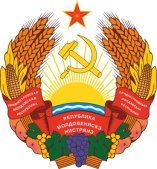 МIНIСТЕРCТВО ЕКОНОМIЧНОГО РОЗВИТКУПРИДНIСТРОВСЬКОIМОЛДАВСЬКОI РЕСПУБЛIКИ